КОРЕШОК ПАМЯТКИ(повторно)если впервые, то зачеркнуть«___» ____________________ 2021 г.Город (село)Гражданину(ке)в т.ч. членам семьи, проживающим (ей) по ул. _____________________________д. _______________ кв. ______________ПРОВЕДЕН ИНСТРУКТАЖ О МЕРАХ ПОЖАРНОЙ БЕЗОПАСНОСТИ В ЖИЛЬЕВсего обучено ___________ человек.Квартиросъемщик (домовладелец) _________________Инструктор__________________________ГЛАВНОЕ УПРАВЛЕНИЕ МЧС РОССИИ ПО ПЕРМСКОМУ КРАЮ«___» ___________ 2021 г.                                                                               город (село) ________________________ПАМЯТКАо проведениипротивопожарного инструктажа с гражданами, проживающими по адресу:ул. _______________________________________________ дом ________ кв. _____________За год в _____________________________ произошло ___ пожаров, с гибелью ___ человек,Из них ___ детей, __ человек получили травмы и ожоги. Огнем уничтожено ____ жилых домов.Выключайте электроприборы из сети – сохраняйте дом от пожараВыключайте электроприборы из сети, уходя из дома, приготовившись ко сну. Следите за включенными электронагревательными приборами.Не включайте в одну розетку несколько электроприборов повышенной мощности.Пользуйтесь электрическими фонарями для освещения темных чердаков, сеновалов, гаражей, подвалов, не применяйте открытый огонь (спички, свечи).Исключите применение самодельных, с открытой спиралью, неисправных электроприборов, в том 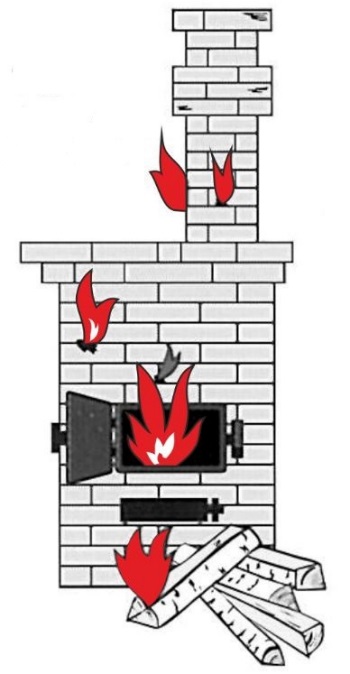 числе с проводом, штепсельной вилкой, имеющих повреждение.Отремонтируйте или замените поврежденные розетки.Располагайте включенные обогреватели, эл.плиты подальше от мебели, других сгораемых материалов.Проводите один раз в год внешний осмотр проводов, при необходимости приглашайте специалиста-электрика.Замените ветхую, поврежденную электропроводку в доме, бане, надворных постройках, провода прокладывайте по негорючему основанию.Установите автоматы для защиты от перегрузок и короткого замыкания. Исключите использование самодельных предохранителей («жучков»).Подключите через устройство защитного отключения (УЗО) электрооборудование в хозяйственных постройках, летних дома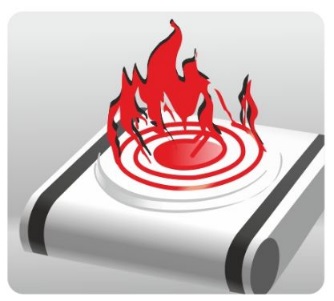 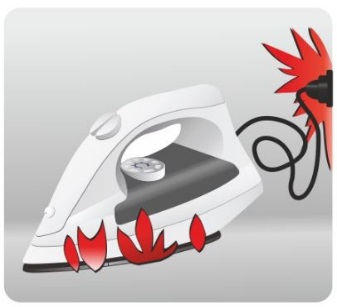 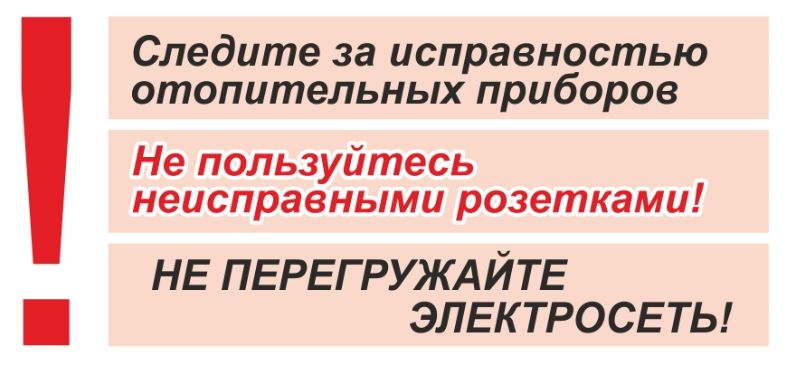 ГЛАВНОЕ УПРАВЛЕНИЕ МЧС РОССИИ ПО ПЕРМСКОМУ КРАЮ«___» ___________ 2021 г.                                                                               город (село) ________________________ПАМЯТКАо проведениипротивопожарного инструктажа с гражданами, проживающими по адресу:ул. _______________________________________________ дом ________ кв. _____________За год в _____________________________ произошло ___ пожаров, с гибелью ___ человек,Из них ___ детей, __ человек получили травмы и ожоги. Огнем уничтожено ____ жилых домов.Выключайте электроприборы из сети – сохраняйте дом от пожараВыключайте электроприборы из сети, уходя из дома, приготовившись ко сну. Следите за включенными электронагревательными приборами.Не включайте в одну розетку несколько электроприборов повышенной мощности.Пользуйтесь электрическими фонарями для освещения темных чердаков, сеновалов, гаражей, подвалов, не применяйте открытый огонь (спички, свечи).Исключите применение самодельных, с открытой спиралью, неисправных электроприборов, в том числе с проводом, штепсельной вилкой, имеющих повреждение.Отремонтируйте или замените поврежденные розетки.Располагайте включенные обогреватели, эл.плиты подальше от мебели, других сгораемых материалов.Проводите один раз в год внешний осмотр проводов, при необходимости приглашайте специалиста-электрика.Замените ветхую, поврежденную электропроводку в доме, бане, надворных постройках, провода прокладывайте по негорючему основанию.Установите автоматы для защиты от перегрузок и короткого замыкания. Исключите использование самодельных предохранителей («жучков»).Подключите через устройство защитного отключения (УЗО) электрооборудование в хозяйственных постройках, летних домаПодготовьте печь к зиме – тепло и безопасно будет в вашем домеОчищайте дымоходы от сажи 1 раз в 3 месяца.Затрите песчано-глиняным раствором обнаруженные трещины в кладке печи, дымовой трубы и побелите.Замените сгораемый утеплитель на чердаке (опил и прочее) на несгораемый (песок, керамзитшлак).Прибейте металлический лист размером не менее 50*70 на полу перед топочной дверкой.Выполните горизонтальные, вертикальные разделки печи не менее 1,5 кирпича (не менее 38 см до оштукатуренных стен и перекрытий и 50 см – до незащищенных).Установите печь от стены на расстоянии не менее 32 см (противопожарная отступка), при меньшем расстоянии к стене прибейте металлический лист по асбестовому картону толщиной 8 мм или сделайте кирпичную кладку.Топите печь за 2 часа до сна, не допускайте перекала печи.Не проводите растопку легковоспламеняющимися жидкостями.Не кладите дрова и другие горючие материалы на предтопочный лист, не ставьте мебель вплотную к печи.Следите за топящейся печьюУбирайте угли после топки печи в металлическую тару, проливайте их водой.Чистота – огню преградаНе разводите костров на территории дворов.Убирайте мусор на придомовой территории, в противопожарных разрывах между жилыми домами, хоз.строениями.Удалите из чердаков и подвалов горючие материалы, домашнюю утварь.При курении пепел сбрасывайте в пепельницу из негорючего материала, окурок загасите, не курите в постели. Проявите заботу и внимание к родным и близким людям, от этого зависит их жизнь и здоровьеНе оставляйте малышей, людей с психическими расстройствами в квартире (доме) одних)Обсудите с членами семьи действия при пожаре, запомните пути выхода из дома.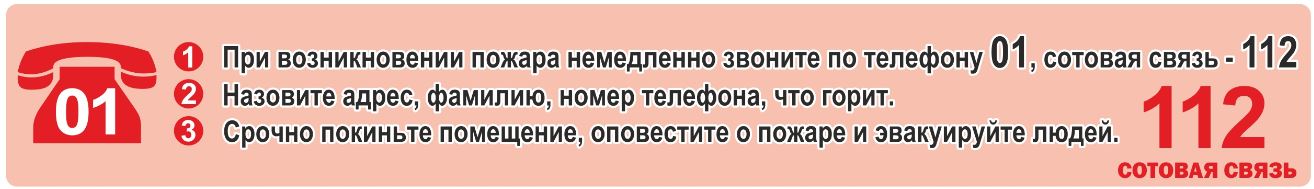 За нарушение требований пожарной безопасности виновные могут быть привлечены к административной ответственности – предупреждению или денежному штрафу граждан в размере от 2000 до 3000 рублей.В случае крупного материального ущерба, гибели или травмирования людей предусматривается уголовная ответственность.Подготовьте печь к зиме – тепло и безопасно будет в вашем домеОчищайте дымоходы от сажи 1 раз в 3 месяца.Затрите песчано-глиняным раствором обнаруженные трещины в кладке печи, дымовой трубы и побелите.Замените сгораемый утеплитель на чердаке (опил и прочее) на несгораемый (песок, керамзитшлак).Прибейте металлический лист размером не менее 50*70 на полу перед топочной дверкой.Выполните горизонтальные, вертикальные разделки печи не менее 1,5 кирпича (не менее 38 см до оштукатуренных стен и перекрытий и 50 см – до незащищенных).Установите печь от стены на расстоянии не менее 32 см (противопожарная отступка), при меньшем расстоянии к стене прибейте металлический лист по асбестовому картону толщиной 8 мм или сделайте кирпичную кладку.Топите печь за 2 часа до сна, не допускайте перекала печи.Не проводите растопку легковоспламеняющимися жидкостями.Не кладите дрова и другие горючие материалы на предтопочный лист, не ставьте мебель вплотную к печи.Следите за топящейся печьюУбирайте угли после топки печи в металлическую тару, проливайте их водой.Чистота – огню преградаНе разводите костров на территории дворов.Убирайте мусор на придомовой территории, в противопожарных разрывах между жилыми домами, хоз.строениями.Удалите из чердаков и подвалов горючие материалы, домашнюю утварь.При курении пепел сбрасывайте в пепельницу из негорючего материала, окурок загасите, не курите в постели. Проявите заботу и внимание к родным и близким людям, от этого зависит их жизнь и здоровьеНе оставляйте малышей, людей с психическими расстройствами в квартире (доме) одних)Обсудите с членами семьи действия при пожаре, запомните пути выхода из дома.За нарушение требований пожарной безопасности виновные могут быть привлечены к административной ответственности – предупреждению или денежному штрафу граждан в размере от 2000 до 3000 рублей.В случае крупного материального ущерба, гибели или травмирования людей предусматривается уголовная ответственность.Социальная категория:Неблагополучная семьяМногодетная семьяОдиноко проживающие гражданеБлагополучная семьяДополнительно